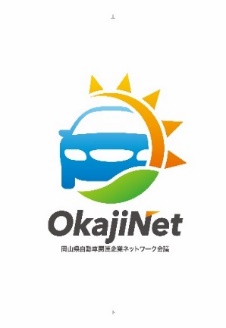 おか自ネット　人材分科会第１回セミナー【参加申込書】コロナ禍におけるテレワーク導入支援セミナー～テレワーク時代の人事評価、就業・労務規程類のポイント～申込締切：令和２年９月１日（火）１７：００【企業情報】【申込担当者】【参加者】【注意事項等】※ご参加いただくにあたり、メールアドレスが必要ですので、必ずご記入ください。※１台の端末で複数人ご参加いただくことも可能です。※本セミナーについて、許可なく無断で複製、編集、配信、レンタル等をしないでください。　※参加申込書にご記入いただいた情報は、おか自ネット事業の運営上必要な範囲内で適切に使用させていただきます。企業名所在地TEL〒　　-部署・役職氏名メールアドレス部署・役職氏名受講端末メールアドレス